潍坊市创建全国版权示范城市工作专班办公室共青团潍坊市委员会文件 齐鲁文化(潍坊)生态保护区服务中心潍创版办字〔2022〕3号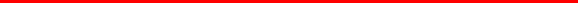 关于印发《喜迎二十大全市大中专学生“版权杯”文化创意大赛实施方案》的通知各县(市、区)文化和旅游管理部门，高新区市场监督管理局，驻潍各大中专院校团委，山东省教育版权数据运营中心：按照市委、市政府关于积极争创全国版权示范城市的要求， 结合全市创建全国版权示范城市工作部署，经研究，市创建全国 版权示范城市工作专班办公室联合共青团潍坊市委员会、齐鲁文 化(潍坊)生态保护区服务中心举办喜迎二十大全市大中专学生 “版权杯”文化创意大赛，现将《实施方案》印发你们，请结合 各自实际，抓好贯彻落实。潍坊市创建全国版权示范 城市工作专班办公室 (潍坊市文化和旅游局代章)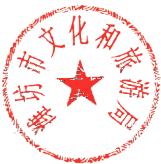 共青团潍坊市委员会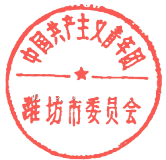 齐鲁文化(潍坊)生态 保护区服务中心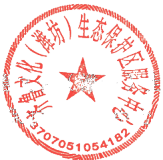 2022年 9 月 23 日喜 迎 二 十 大全市大中专学生“版权杯”文化创意大赛实 施 方 案2022 年是党的二十大召开之年，也是我市创建全国版权示 范城市的收官之年。为在全市范围内营造良好的版权文化氛围， 进一步提升驻潍大中专学生的版权意识和创新能力，让大中专学 生成为新时代版权的创造者、保护者和运用者，经研究，确定举 办喜迎二十大全市大中专学生“版权杯”文化创意大赛，制定实 施方案如下。一、活动目的为积极响应国家版权局《版权工作“十四五”规划》的要求， 以创建全国版权示范城市为契机，通过举办全市大中专学生“版 权杯”文化创意大赛，丰富驻潍大中专学生的文化生活，提高驻 潍大中专学生的创新能力和意识，加强对版权文化在校园里的宣 传和运用，为全国版权示范城市创建和验收营造氛围。二、组织机构本次活动由潍坊市创建全国版权示范城市工作专班办公室 (潍坊市文化和旅游局)、共青团潍坊市委员会、齐鲁文化(潍坊)生态保护区服务中心主办，山东省教育版权数据运营中心(山 东核变泰山知识产权有限公司)具体承办。三、大赛主题“创意潍坊，争做版权文化先行者”。四、时间安排1.作品征集： 9 月 26 日 - 1 0月 20 日2.作品评选： 10 月 20 日 - 1 0月 30 日五、奖项设置1.设置创意金奖5 个，创意银奖10 个，创意铜奖20 个; 优秀组织奖(学校)6个。2.获奖作品适时进行展出。3.获奖证书由潍坊市创建全国版权示范城市工作专班办公 室(潍坊市文化和旅游局)、共青团潍坊市委员会、齐鲁文化(潍 坊)生态保护区服务中心共同颁发，并给予一定物质奖励。六、作品要求(一)作品类型1 . 书法： 毛笔、钢笔等书法作品均可，内容健康、尺寸不 限。(每人限报一幅作品)2.绘画： 国画、油画、水彩画等绘画作品均可，内容健康、 尺寸不限。(每人限报一幅作品)3.文学： 散文、诗歌、小说等文学作品均可，主题为描写 当前我市经济、文化、社会蓬勃发展的现状、反映人民的幸福生 活，篇幅不限。4.摄影： 黑白、彩色摄影作品均可，主题为呈现我市经济、 文化、社会生活的发展变化，包括城市建筑、文旅景观、百姓生 活、美丽乡村等，采用JPG 格式，每幅作品需达到5M以上(谢 绝数码合成作品)。5.文创： 结合所学专业创作的各类版权作品，作品具有鲜明时代特征和浓厚文化底蕴，能够体现潍坊地域特色和文化内 涵。6 . 其他： 富有创意作品特征的其他智力成果，如雕塑、服 装设计图纸、纺织花纹布设计图纸等，均可提报参与。(二)提报要求                                     1.参赛学生提报的作品要结合自己所学专业，优选精品。2.所有作品均要求作者独立创作，且未经发表，严禁一切 抄袭、剽窃行为。3.作品提交时请附带： 作品自愿登记权利保证书、非职务 创作说明、作者有效身份证件。文学、摄影作品请同时附带电子 稿。4.参评作品不予退还，主办单位对本次大赛具有最终解释 权。凡报送作品者，即视为其已同意本次大赛之所有规定。七、大赛要求(一)强化组织领导。成立大赛组委会，组长由市文化和旅 游局党组书记、局长权文松担任，副组长由潍坊市青少年活动中 心主任王海燕、齐鲁文化(潍坊)生态保护区服务中心主任高增 光担任，成员由市创建全国版权示范城工作专班办公室王启福、 张靖、曹颖、苏海宽及驻潍各大中专院校团委负责同志担任。组 委会下设办公室，设在市创建全国版权示范城市工作专班办公 室。(二)加强宣传发动。各县(市、区)文化和旅游主管部门 要加大宣传发动力度，积极对接本辖区大中专院校，协调推动大 中专院校作品征集等工作。驻潍各大中专院校团委要充分利用广播、宣传栏等媒介，以及微信公众号等新媒体，广泛宣传，大力 鼓励学生申报参赛，努力营造尊重知识、保护版权、积极参赛的 浓厚氛围。(三)做好作品推荐及评选。驻潍大中专院校团委要确定一 名熟悉版权工作的同志作为大赛联络员，并负责本校参赛作品的 组织推荐工作，推荐报送数量均不少于20 件。齐鲁文化(潍坊) 生态保护区服务中心负责组织相关专家对参赛作品进行评审。山 东省教育版权数据运营中心负责参赛作品的收集、获奖作品的展 览及作品版权登记。驻潍大中专院校团委务必于9 月 30 日前，将联络员名单报 大赛组委会办公室;于10 月 20 日前，将参赛作品电子版和电子 照片发送至山东省教育版权数据运营中心邮箱，将实物(不便于 拍照的作品)作品报(寄)送山东省教育版权数据运营中心(山 东核变泰山知识产权有限公司地址： 潍坊高新区健康东街 6787 号文化创意产业园;联系人： 邓老师，18706462016,邮箱： 6706645960qq.com)。大赛组委会办公室联系人： 曹颖联系电话： 17860681329附件： 1.作品自愿登记权利保证书2.非职务创作说明                     3.全市大中专学生版权创意作品大赛联络员名单 4.大中专学生版权创意作品推荐汇总表附件 1作品自愿登记权利保证书本人(单位)保证所申请登记的如下作品(制品)的权利 归本人(单位)所用，保证提交的文件真实、合法。如有不实， 本人愿承担一切法律责任。作品(制品)名称：特此保证。申请人(签章):年   月   日说明：凡申请作品自愿登记者，均须签署如上权利保证书。 如系剽窃、抄袭他人作品进行登记以及提交的文件不真实、不合 法，除应承担相应的法律责任外，著作权行政管理部门还将视情 况给予行政处罚。附件 2非职务创作保证书本人创作的名称为                    的作品，是本人利 用业余时间及个人的物质技术条件创作完成的，本人无工作单 位，属非职务作品创作行为，特此保证，并承担由此引起的一切 法律责任。保证人签字：年   月    日附 件 3全市大中专学生版权创意作品大赛 联络员名单附件4大 中 专 学 生 版 权 创 意 作 品 推 荐 汇 总 表推荐单位：填报时间：填 报 人 ：联系电话：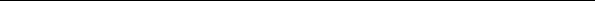 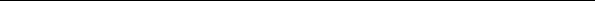 潍坊市创建全国版权示范城市工作专班办公室 2022年 9 月23日印发单位姓名职务联系方式备注序号作品名称著作权(作者)人联系方式作品类型备注